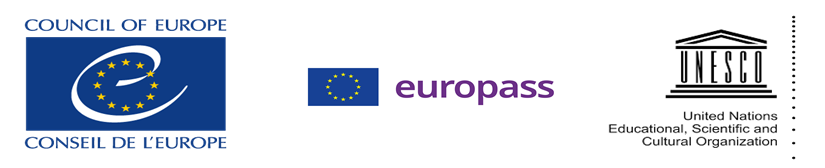 DIPLOMA SUPPLEMENTDIPLOMA SUPPLEMENTDIPLOMA SUPPLEMENTDIPLOMA SUPPLEMENTDIPLOMA SUPPLEMENTDIPLOMA SUPPLEMENTDIPLOMA SUPPLEMENTDIPLOMA SUPPLEMENTDIPLOMA SUPPLEMENTDIPLOMA SUPPLEMENT1. Information identifying the holder of the qualification1. Information identifying the holder of the qualification1. Information identifying the holder of the qualification1. Information identifying the holder of the qualification1. Information identifying the holder of the qualification1. Information identifying the holder of the qualification1. Information identifying the holder of the qualification1. Information identifying the holder of the qualificationLast name(s)Last name(s)Last name(s)Last name(s)Last name(s)Last name(s)First name(s)1.11.2Date of birth (dd/mm/yyyy)Date of birth (dd/mm/yyyy)Date of birth (dd/mm/yyyy)Date of birth (dd/mm/yyyy)Date of birth (dd/mm/yyyy)Date of birth (dd/mm/yyyy)Student identification number or code (if available)1.31.42. Information identifying the qualification2. Information identifying the qualification2. Information identifying the qualification2. Information identifying the qualification2. Information identifying the qualification2. Information identifying the qualification2. Information identifying the qualification2. Information identifying the qualification2. Information identifying the qualificationName of qualification and (if applicable) title conferred (in original language)Name of qualification and (if applicable) title conferred (in original language)Name of qualification and (if applicable) title conferred (in original language)Name of qualification and (if applicable) title conferred (in original language)Name of qualification and (if applicable) title conferred (in original language)Name of qualification and (if applicable) title conferred (in original language)Main field(s) of study for the qualification2.12.2Name and status of awarding institution (in original language)Name and status of awarding institution (in original language)Name and status of awarding institution (in original language)Name and status of awarding institution (in original language)Name and status of awarding institution (in original language)Name and status of awarding institution (in original language)2.3Name and status of institution (if different from 2.3) administering studies (in original language)Name and status of institution (if different from 2.3) administering studies (in original language)Name and status of institution (if different from 2.3) administering studies (in original language)Name and status of institution (if different from 2.3) administering studies (in original language)Name and status of institution (if different from 2.3) administering studies (in original language)Name and status of institution (if different from 2.3) administering studies (in original language)Language(s) of instruction/examination2.42.53. Information on the level and duration of the qualification3. Information on the level and duration of the qualification3. Information on the level and duration of the qualification3. Information on the level and duration of the qualification3. Information on the level and duration of the qualification3. Information on the level and duration of the qualification3. Information on the level and duration of the qualification3. Information on the level and duration of the qualificationLevel of the qualificationLevel of the qualificationLevel of the qualificationLevel of the qualificationLevel of the qualificationLevel of the qualificationOfficial duration of programme in credits and/or years3.13.2Access requirements(s)Access requirements(s)Access requirements(s)Access requirements(s)Access requirements(s)Access requirements(s)3.34. Information on the programme completed and the results obtained4. Information on the programme completed and the results obtained4. Information on the programme completed and the results obtained4. Information on the programme completed and the results obtained4. Information on the programme completed and the results obtained4. Information on the programme completed and the results obtained4. Information on the programme completed and the results obtained4. Information on the programme completed and the results obtainedMode of studyMode of studyMode of studyMode of studyMode of studyMode of studyProgramme learning outcomes4.14.2Programme details, individual credits gained and grades/marks obtainedProgramme details, individual credits gained and grades/marks obtainedProgramme details, individual credits gained and grades/marks obtainedProgramme details, individual credits gained and grades/marks obtainedProgramme details, individual credits gained and grades/marks obtainedProgramme details, individual credits gained and grades/marks obtainedProgramme details, individual credits gained and grades/marks obtainedProgramme details, individual credits gained and grades/marks obtained4.3Grading system and, if available, grade distribution tableGrading system and, if available, grade distribution tableGrading system and, if available, grade distribution tableGrading system and, if available, grade distribution tableGrading system and, if available, grade distribution tableGrading system and, if available, grade distribution tableOverall classification of the qualification (in original language)4.44.55. Information on the function of the qualification5. Information on the function of the qualification5. Information on the function of the qualification5. Information on the function of the qualification5. Information on the function of the qualification5. Information on the function of the qualification5. Information on the function of the qualification5. Information on the function of the qualificationAccess to further studyAccess to further studyAccess to further studyAccess to further studyAccess to further studyAccess to further studyAccess to a regulated profession (if applicable) 5.15.26. Additional information6. Additional information6. Additional information6. Additional information6. Additional information6. Additional information6. Additional information6. Additional informationAdditional informationAdditional informationAdditional informationAdditional informationAdditional informationAdditional informationFurther information sources6.16.27. Certification of the supplement7. Certification of the supplement7. Certification of the supplement7. Certification of the supplement7. Certification of the supplement7. Certification of the supplement7. Certification of the supplement7. Certification of the supplementDateDateDateDateDateDateSignature7.17.2CapacityCapacityCapacityCapacityCapacityCapacityOfficial stamp or seal7.37.48. Information on the national higher education system8. Information on the national higher education system8. Information on the national higher education system8. Information on the national higher education system8. Information on the national higher education system8. Information on the national higher education system8. Information on the national higher education system8. Information on the national higher education system